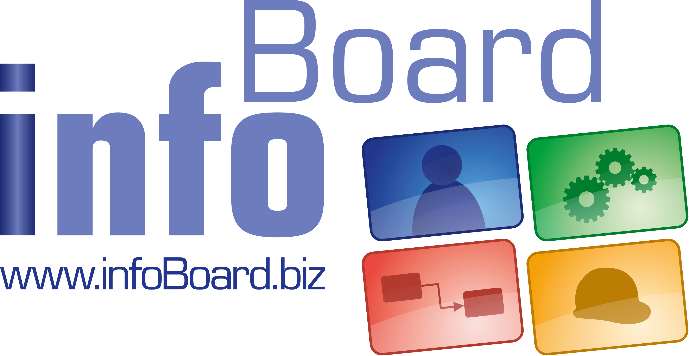 ExerciseHow to create a new Planning Board?Excel ImportExercise 01: Creating a new Planning BoardThe departments are divided as the following:ConstructionMachineryLogisticsSchmidtDrilling Machine 350WWeber SchneiderDrilling Machine 600WKochMilling Machine MH400Milling Machine MH800Milling Machine MH801Lathe DKM420Lathe DKM460Lathe DKM461